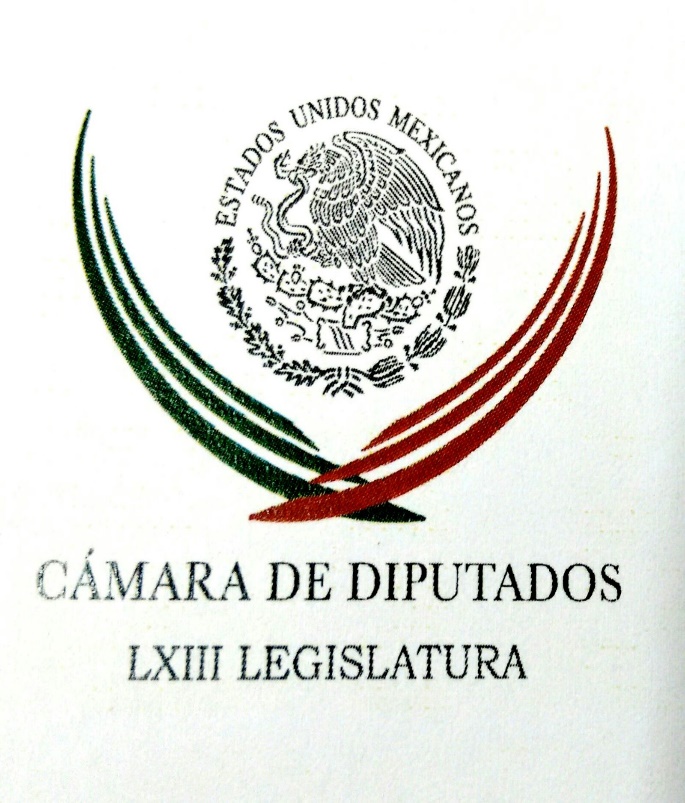 Carpeta InformativaPrimer CorteResumen: Ana Lilia Herrera: Aprobación de la Ley de Ingresos / Remoción de Santiago NietoSabían del riesgo de derrumbes; autoridades capitalinas informan al SenadoDestituyen a director del penal Neza BordoLa CDHDF, necesita recuperar su autonomía; Natzielly RamírezEU presionará a México con TLC durante elecciones: ANIERM27 de octubre de 2017INFORMACIÓN GENERALTEMA(S): Información GeneralFECHA: 27/10/2017HORA: 07:10 AMNOTICIERO: Imagen InformativaEMISIÓN: Primer CorteESTACION: 104.1 FMGRUPO: FórmulaAna Lilia Herrera. Aprobación de la Ley de Ingresos / Remoción de Santiago NietoCiro Gómez Leyva (CGL), conductor: Bueno, y prácticamente salió en las primeras planas la historia, la noticia, la destitución del ex fiscal de Delitos Electorales; hoy se cumple una semana de que fue removido de su cargo el señor Santiago Nieto, ya nadie parece estarlo llorando en los medios de comunicación, al menos en los periódicos. Viene en pequeño en algunos diarios que ayer el Senado aprobó la Ley de Ingresos. Por ejemplo: veo en "Excélsior" abajo en una nota pequeña en la primera plana; también en "Milenio". Dice "Excélsior": "aprueban la Ley de Ingresos. El pleno del Senado avaló ingresos totales para el Gobierno, por cinco billones 279 mil millones —bla, bla, bla—...", incluidos los 43 mil millones que adicionó la Cámara de Diputados. Se acabó la crisis, es la pregunta, ¿se acabó está crisis? Hoy no van a sesionar... Manuel Feregrino (MF), conductor. No, no hay sesión. CGL: Acordaron que no van a sesionar. ¿Qué viene entonces para el lunes, con el caso de Santiago Nieto? Ana Lilia Herrera, senadora, presidente de la Junta de Coordinación Política, gusto en saludarla. Buen día, Ana Lilia. Ana Lilia Herrera (ALH), senadora del PRI: Gracias, muy buenos días. Pues sí, la verdad es que el Senado cumplió con su obligación de aprobar antes del plazo límite —que era el 31 de octubre— la Ley de Ingresos para 2018. Las tensiones, con lo que respecta al resto de la agenda legislativa han desaparecido. Ayer tuvimos varios encuentros informales los integrantes de la Jucopo tratando de llegar a un acuerdo y, bueno, lo que podríamos decir es que, sin duda, será un tema, el de la remoción de Santiago Nieto, que se va a discutir la próxima semana. CGL: Se va hasta la próxima semana. ALH: Así es. Nuestro plazo vence el próximo 3, como habíamos platicado. CGL: Bueno. ¿Por qué no se dio celeridad? ¿Por qué se acordó no sesionar hoy en un tema en el que los días son importantes? Hoy es el día seis... MF: [...] es el seis. CGL: Seis de diez. ALH: Bueno, pues porque no hemos logrado un acuerdo. La junta propuso y se aprobó por voto ponderado, pero se aprobó, y que fuera el día 25, el pasado martes; y bueno, pues no se dio. Ese día, el 25 se tomó la tribuna, el 26 no hubo quórum, estuvimos compañeros del PRI y del Verde... No hubo quórum. Yo creo que las tensiones se van liberando. Hay la voluntad de todos de no dejar que venza el plazo límite, que eso me parece importante y, bueno, pues le resto es darle un cauce institucional y basado en la legalidad. CGL: Bueno, entonces al no haber sesión hoy, el lunes no se presentarían, el señor Santiago Nieto y el encargado de la PGR, eso en todo caso sería hasta el martes... ALH: No lo sé, eh... CGL: Si es que el lunes lo acuerdan... ALH: Podría ser lunes o martes. CGL: ¿La invitación se puede hacer sin que haya sesión? ALH: Sí, por supuesto. Lo puede hacer... Está el acuerdo aprobado, lo puede hacer. CGL: ¿Quién invitaría? ALH: Invita la Mesa Directiva. CGL: La Mesa Directiva... ALH: A la Mesa Directiva fue a la que se le turnaron ambas... Tanto la PGR como el propio Santiago Nieto le las comunicaciones... CGL: Pero la Mesa Directiva... ALH: Y está el acuerdo expreso de la Junta de Coordinación Política para invitarlos. CGL: ¿Pero la Mesa Directiva va a trabajar hoy, va a trabajar mañana, va a trabajar el sábado, como para determinar e invitarlos el lunes? ALH: Bueno, se les podría llamar el próximo lunes. CGL: ¿Se les podría llamar o se les podría llamar para que estén presentes en el Senado el lunes? ALH: Podría llamárseles para que estén presentes el lunes, o puede ser el martes, depende de los acuerdos. A ver, hay dos acuerdos básicos: que sea la próxima semana antes de que venza el plazo y dos, que estén ambos y que seamos respetuoso de nuestra normatividad y que seamos respetuoso de la investidura del Senado ¡caray! CGL: Disculpe, Ana Lilia, para entender, para comprender... ALH: Sí. CGL: ¿Se puede este fin de semana invitar a estas dos personas para que estén el lunes en el Senado? ALH: Por supuesto, se puede el mismo lunes. Yo creo también... tanto el titular de la PGR, bueno, que más complicadas, como el propio Santiago nieto tienen en este un tema prioritario. Estamos inmersos en el proceso electoral y es un tema del mayor interés para las instituciones. MF: El formato, Senadora, ¿sería tener la sesión a partir de las 11:00, quizá lograr el acuerdo y citarlos para la tarde? ALH: Probablemente podría ser o podría ser para el martes. MF: Correcto. ALH: Pero la sesión que tenemos la próxima semana es lunes y martes. CGL: ¿El lunes sí? ALH: ¡Martes! MF: Son lunes y martes. CGL: ¿El miércoles? ALH: No estamos exentos de que pudiera ser, pero también parte de los acuerdos y fue una petición expresa de los grupos parlamentarios, es que dejáramos lunes y martes las sesiones. Ayer turnamos el acuerdo, ayer se votó en el pleno, así que estamos emplazados... CGL: Lunes y martes, ¿y el miércoles, puente de muertos? ALH: Pues mira, siempre se dice que estamos de puente. La verdad es que el "puente" pasado estuvimos todos en el Senado, muchos se van a sus estados, se van a trabajar; yo tengo la fortuna de ser mexiquense, así que realmente es la acera de enfrente la que me permite estar en mi trabajo en campo. Yo no diría que es un puente, creo que se priorizó, sobretodo, el función de darle a este tema la prioridad que merece. No hay que olvidar que el plazo... una cosa es la sesión y la otra es que las labores se concluyan en el Senado. El Senado sigue trabajando. CGL: Mmmm, bueno. ALH: Y nosotros también. CGL: Entonces el mismo lunes podrían ser invitados Santiago Nieto y el titular de la PGR. ALH: Lunes o martes, son los días que tenemos sesión; y bueno... MF: O es lunes o es martes. ALH: Esta *vivo* el acuerdo, que pueda ser en sesión pública, nos parece que requiere máxima publicidad, como ya hemos platicado; y bueno, pues estaremos siempre muy atentos de poder lograr acuerdos para que esta responsabilidad constitucional que tenemos se desarrolle con las menores tensiones posibles y con respeto a la ley. MF: Ahora, la votación, ¿todavía no hay acuerdo? que tenga que ser por cedula o abierto, ahí la votación abierta entre senadores, ¿eso todavía no está acordado? ALH: Bueno, hay quien puede no estar de acuerdo, pero también hay que decir que la ley es lo que nos mandata y que el acuerdo votado en la Junta establece que será un voto en libertad y un voto de consciencia yo diría, después de escuchar a ambas partes, porque todo mundo está *prejuzgando*, todo mundo está diciendo que alguien va a votar en favor o en contra... MF: Ajá. ALH: Que muchos de nosotros queremos escucharlos, y lo he escuchado en voz de compañeros de diferentes grupos parlamentarios; queremos escucharlos y tomar una decisión y que no sean ni siquiera nuestros grupos parlamentarios los que nos "den línea" —valga la expresión— para tomar una decisión sobre un tema en el que somos principales interesados... CGL: El acuerdo es voto... ALH: Nosotros iremos a contienda. CGL: El acuerdo es voto cerrado. Si hay votación será voto por cédula, voto cerrado. ALH: Exacto. Ese es el acuerdo que salió de la Junta de Coordinación Política. CGL: Bueno. Pues muchas gracias. ALH: Gracias. Muy buen día. CGL: Gracias. Duración: 08’ 14” bmj/mTEMA(S): Trabajo LegislativoFECHA: 27/10/2017HORA: 06:14NOTICIERO: Excélsior OnlineEMISIÓN: Primer CorteESTACION: OnlineGRUPO: ExcélsiorSabían del riesgo de derrumbes; autoridades capitalinas informan al SenadoAntes del 19 de septiembre pasado, las autoridades capitalinas detectaron 260 mil edificios dañados, incluso desde 2012 advirtieron de 12 mil 714 edificios con riesgos, tan sólo en seis colonias.Ayer, el Senado recibió un informe del Gobierno de la Ciudad de México, con datos hasta antes del sismo del 19 de septiembre, donde se observa que 534 edificaciones tienen fallas estructurales, seis mil 281 son de riesgo medio y cinco mil 899 de riesgo menor.Para atender la revisión de los 260 mil inmuebles que necesitan evaluación se requieren 208 millones de pesos.Elaborado por el Instituto de Seguridad de las Construcciones, el informe precisa que en 2015 y 2016 dictaminó en la ciudad un total de 535 inmuebles; de ellos 206 son de alto riesgo; 109 requieren  mantenimiento y 220 “diversas respuestas”.En la revisión a la unidad Nonoalco Tlatelolco, advirtió que tiene “desplomes por arriba de los límites de servicio permitidos, además de tener las celdas de cimentación inundadas”.Sabían de anomalías en edificios nuevosEl documento informa que para atender la revisión de 260 mil construcciones se requieren 208 millones de pesosEl gobierno de la Ciudad de México informó al Congreso de la Unión que desde 2016 sabía de anomalías en las edificaciones nuevas de la capital del país; que antes del sismo del 19 de septiembre, detectó que 260 mil edificios requerían atención, y le reveló que desde el año 2012 encontró 12 mil 714 edificios con riesgos en seis colonias, de ellos 534 con fallas estructurales, seis mil 281 con riesgo medio y cinco mil 899 con riesgo menor.Elaborado por el Instituto de Seguridad de las Construcciones en el Ciudad de México (ISC), el informe fue solicitado por la senadora del PRI, Verónica Martínez, desde julio, pero se aprobó en agosto y lo recibió ayer el Senado.El reporte entregado a los legisladores muestra que se han realizado revisiones de diversas Unidades Habitacionales; sin embargo, en el listado no aparece el Multifamiliar de Tlalpan, que el 19 de septiembre vio caer uno de sus edificios. ar/m TEMA(S): Información General FECHA: 27/10/17HORA: 07:00NOTICIERO: 24 HorasEMISIÓN: Primer CorteESTACIÓN: OnlineGRUPO: 24 Horas0Destituyen a director del penal Neza BordoJosé Duarte Franco, director del penal  Neza Bordo fue destituido, luego que se dio a conocer  un video en el que se observa a internos torturando a algunos de sus compañeros para extorsionar a sus familias.Según información que se difundió  por Noticias MVT, los sujetos golpeaban a sus víctimas hasta obligarlos a llamar a sus familiares para pedirles que realizaran depósitos o cedieran bienes a alguna cuenta bancaria.En tanto la Secretaría de Seguridad del Estado indicó que los hechos se encuentran bajo investigación  y que  el sujeto identificado como Luis “N” y dos más, fueron trasladados desde el pasado  20 de septiembre a diferentes centros penitenciarios, al detectarse sus conductas indebidas.Cabe señalar que Miguel Ángel Correa Peralta será el nuevo  director dicho penal. ys/m.TEMA(S): Información GeneralFECHA: 27/10/2017HORA: 07:00NOTICIERO: FórmulaEMISIÓN: Primer CorteESTACION: OnlineGRUPO: Fórmula0La CDHDF, necesita recuperar su autonomía; Natzielly RamírezLa Comisión de Derechos Humanos del Distrito Federal necesita recomponerse y recuperar su autonomía, declaró, Natzielly Ramírez, promotora de los derechos de los niños, niñas y adolescentes y aspirante a la Presidencia de CDHDF, En los Tiempos de la Radio con Óscar Mario Beteta."La autonomía de una institución se da cuando se entran posiciones en las víctimas para dar justicia, no en el discurso"Natzielly comentó que de llegar a la presidencia de la comisión, lo primero que se debe hacer es una transición; pasar de la Comisión de Derechos Humanos del Distrito Federal a la de la Ciudad de México, para actualizar los derechos de las víctimas que soliciten su ayuda."Teníamos una comisión que era referente a nivel nacional, que hacía y alimentaba a la Ciudad de México, basada en los derechos humanos. Ahora, tenemos una comisión cerrada, y sobre todo ha perdido lo que hace las autonomías de las comisiones; que es centrarse en las víctima para tomar la decisiones". Duración 0’00’’, nbsg/m. TEMA(S): Información GeneralFECHA: 27/10/2017HORA: 08:33NOTICIERO: Milenio.comEMISIÓN: Primer CorteESTACION: OnlineGRUPO: MilenioParlamento declara independencia de CataluñaEl parlamento de Cataluña aprobó una resolución declarando la independencia de esta región del noreste de España, mientras el Senado debatía aprobar la intervención de la autonomía regional solicitada por parte del gobierno central.La resolución ocurrió en una votación secreta con los apoyos de los dos grupos independentistas, el Junts pel Sí y la CUP, mientras que los liberales (Ciudadanos), socialistas (PSC) y conservadores (PP) se negaron a participar. "Declaramos que Cataluña se convierte en un estado independiente en forma de República", asegura la resolución aprobada con 70 votos a favor, dos en blanco y 10 en contra. ar/mTEMA(S): Información GeneralFECHA: 27/10/2017HORA: 07:17NOTICIERO: FórmulaEMISIÓN: Primer CorteESTACION: OnlineGRUPO: Fórmula0EU presionará a México con TLC durante elecciones: ANIERMLa extensión en las negociaciones del Tratado de Libre Comercio de América del Norte (TLCAN) hasta 2018, en medio de las elecciones, es una manera de presionar al gobierno de México, encabezado por Enrique Peña Nieto. Advirtió lo anterior, Enrique Zavala, vicepresidente de la Asociación Nacional de Importadores y Exportadores de la República Mexicana (ANIERM), quien de acuerdo con el diario Reforma este sector ya prevé no obtener resultados positivos de esta renegociación, incluso algunas organizaciones ya evalúan el impacto que tendrá un posible fin del TLCAN en estas áreas de acción.Este eventual riesgo puede ser subsanado llegado el momento con la implementación de otros de mecanismos internacionales que protejan la actividad comercial entre México y Estados Unidos, señaló.Precisó que independientemente de que hubiese o no un tratado, en materia aduanera se han hecho esfuerzos, no como producto de la negociación con Estados Unidos, sino de lo que deriva de la Organización Mundial de Comercio (OMC) y del acuerdo de facilitación comercial. Duración 0’00’’, nbsg/m. 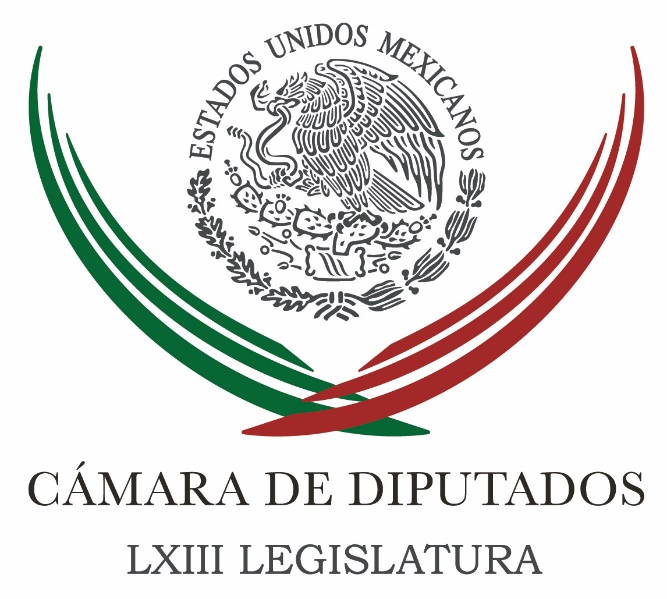 Carpeta InformativaSegundo CorteResumen:Jorge Carlos Ramírez Marín: Es inviable que Santiago Nieto siga siendo fiscalCésar Camacho recibe a Osorio Chong en la Cámara de Diputados, donde compareceImpulsan diputados que productores rurales cuenten con almacenes propiosCrear un mapa genómico del autismo en México, proponen diputadosDiputada plantea prohibir el matrimonio antes de los 18 añosPartido Verde lamenta mezquindad de partidos ante sismosNo le puedes dar más dinero a un gobierno que despilfarra todo lo que se le da: Mario DelgadoDepreciación del peso se debe a fortaleza del dólar: MeadePresidente español destituye a Puigdemont y a todo su gobiernoViernes 27 de octubre 2017TEMA(S): Trabajo LegislativoFECHA: 27/10/2017HORA: 08:15 AMNOTICIERO: Noticias MVSEMISIÓN: Segundo CorteESTACION: 102.5 FMGRUPO: MVS ComunicacionesJorge Carlos Ramírez Marín: Es inviable que Santiago Nieto siga siendo fiscalLuis Cárdenas (LC), conductor: El presidente de la Cámara de Diputados se ha pronunciado respecto de la destitución de Santiago Nieto como titular de la Fepade, también el coordiandor del PRI en la Cámara de Diputados ha señalado como una posibilidad muy remota el hecho de que regresara Santiago Nieto, de hecho es inviable. ¿Inviable de plano? Le pregunto a Jorge Carlos Ramírez Marín. Jorge Carlos Ramírez Marín (JCRM), presidente del PRI en la Cámara de Diputados: Es absolutamente inviable. Santiago Nieto ha demostrado que no tiene la confiabilidad de las fuerzas políticas y, en mi opinión, bastaría la desconfianza de una sola para que no pudiera seguir prestando servicios como fiscal. LC: Esto será definido con la aritmética legislativa, es decir, con los votos. JCRM: Eso es lo que procede, les corresponde a los senadores decidir. LC: ¿Qué pasa si al final logra obtener los votos de la oposición; podrían impugnar? JCRM: Es una decisión que le corresponde al partido, pero desde mi punto de vista no puede seguir. Él debe saber que no puede ser fiscal cuando una de las fuerzas políticas ha acumulado una serie de agravios en su contra. LC: Ante la opinión pública pareciera que hay una especie de tapadera y que los priistas apoyarían la remoción de Santiago Nieto porque estaba investigando el caso Odebrecht. JCRM: Lo peor es eso, Santiago Nieto está convirtiendo el caso de Emilio Lozoya en un asunto público, en lugar de concluir la investigación sobre él. Ha dañado gravemente el proceso que se seguía y da lugar a estas especulaciones. LC: Santiago Nieto apenas y ha dado declaraciones, ¿no es más bien un discurso construido desde la oposición? JCRM: No, es muy sencillo, sólo se tiene que revisar los hechos para encontrar las contradicciones. ¿Por qué Santiago Nieto hace declaraciones sobre los casos que lleva, con qué fin, con qué afán? Y luego salir a negar las declaraciones. Eso demuestra que no es un fiscal competente y que no puede hacerse cargo de estas investigaciones. LC: ¿No es un poco complicado nombrar un nuevo fiscal, que tendrá la responsabilidad de perseguir los delitos electorales en la que se antoja sea elección más complicada y muy polarizada; es momento para nombrar un nuevo fiscal, hay condiciones? JCRM: Por supuesto, hay muchísimos capaces de ejercer el cargo, en mi experiencia política el daño más grande es que no termina. LC: tengo entendido si colocan a un nuevo fiscal, pues sería uno de elecciones y nada más, va a ser difícil la lectura pública va a parecer que se puso un fiscal a modo, ya me imagino los debates que habrá con los implicados. JCM: Creo que es más productivo que discutamos y votemos por un fiscal a que estemos discutiendo y votando sobre un fiscal que no ha cumplido, lo importante es darle paso a quién debe hacerse cargo. LC: Bueno Jorge gracias por tomar la comunicación. JCM: Gracias. Duración: 09’ 59” bmj/mTEMA(S): Trabajo Legislativo FECHA: 27/10/2017HORA: 13:35 PMNOTICIERO: Enfoque OnlineEMISIÓN: Segundo CorteESTACION: Online GRUPO: NRM ComunicacionesCésar Camacho recibe a Osorio Chong en la Cámara de Diputados, donde compareceEncabezados por el coordinador del Grupo Parlamentario del PRI, César Camacho, un grupo de legisladores federales de su bancada recibió al titular de la Secretaría de Gobernación, Miguel Ángel Osorio Chong, quien acude al Recinto Legislativo de San Lázaro para comparecer, en el marco de la glosa del V Informe de Gobierno del presidente Enrique Peña Nieto.Los diputados priistas guiaron al responsable de la política interna de México, hasta el Salón Legisladores, en donde fue recibido por la presidenta de la Comisión de Gobernación, Mercedes del Carmen Guillén y donde juró ante las comisiones unidas de Gobernación y Seguridad Pública hablar con verdad en torno al estado que guardan los temas de su ámbito de atribuciones. gh/mTEMA(S): Trabajo Legislativo FECHA: 27/10/2017HORA: 13:33 PMNOTICIERO: Notimex / 20minutos OnlineEMISIÓN: Segundo Corte  ESTACION: OnlineGRUPO: Notimex Impulsan diputados que productores rurales cuenten con almacenes propiosEl presidente de la Comisión de Desarrollo Rural de la Cámara de Diputados, José Erandi Bermúdez Méndez, impulsa una iniciativa de Ley de Almacenamiento Rural, para que los productos agropecuarios sean depositados en instalaciones adecuadas y preserven sus condiciones sanitarias y de calidad. El diputado del Partido Acción Nacional (PAN) dijo que esta iniciativa propone que en México, el productor primario “por sí solo o por asociación, pueda tener o construir sus propios almacenes donde puedan guardar las cosechas y que Sagarpa sea quien supervise la calidad e inocuidad de las mismas”. Por ejemplo, dijo, en la zona del Bajío la tonelada cosechada de maíz está a un precio de tres mil 300 pesos, y si el productor primario pudiese almacenar su producto un par de meses, lo vendería a un precio mayor de 20 hasta 40 por ciento, "pues curiosamente el precio siempre está a la alza". Bermúdez Méndez explicó que con un mejor servicio para almacenar productos agropecuarios y de semovientes, aumentaría la productividad y competitividad del sector. Por su parte, el diputado del Partido de la Revolución Democrática (PRD), Fernando Rubio Quiroz, se pronunció a favor de la sustentabilidad en el sector rural. Resaltó que impulsar medidas que vayan acordes con el medio ambiente, la sustentabilidad en el agro y el beneficio económico de los campesinos deben ser bien vistas. gh/mTEMA(S): Trabajo Legislativo FECHA: 27/10/2017HORA: 12:27 PMNOTICIERO: Notimex / 20minutos OnlineEMISIÓN: Segundo Corte  ESTACION: Online GRUPO: Notimex Crear un mapa genómico del autismo en México, proponen diputadosLa Comisión Especial para Revisar y Analizar la Legislación y Política en Materia de Atención a la Niñez y la Adolescencia con Autismo y otros Trastornos Generalizados del Desarrollo anunció que solicitará recursos para un proyecto de mapeo genómico de este padecimiento en la población mexicana. La presidenta de esa comisión en la Cámara de Diputados, Patricia Elena Aceves Pastrana, explicó que el mapeo genómico, además de identificar y tratar el autismo, ayudaría a prevenir diversas enfermedades. La legisladora de Morena sostuvo una reunión de trabajo con expertos del Centro de Investigación y de Estudios Avanzados (Cinvestav) del Instituto Politécnico Nacional (IPN) y organizaciones civiles para abordar el tema. A su vez, el coordinador de la Comisión Científica Kaelum Neurocenter, Carlos Chicalote Castillo, señaló que el espectro autista es un padecimiento complejo, donde diferentes genes están asociados, por lo que debido a las discrepancias entre cada paciente se dificulta el diagnóstico y el tratamiento. En la conferencia “Aspectos clínicos del autismo”, refirió que en ocasiones los pacientes o sus familiares buscan tratamientos que resultan poco efectivos, aunado a que es importante realizar diagnósticos individualizados para conocer las expectativas de salud de cada paciente. Por su parte, el investigador del Cinvestav, Marco Antonio Meraz Ríos, comentó que existe un 80 por ciento de probabilidad de que el autismo sea hereditario, aunque, sólo de 10 a 30 por ciento es autismo puro, de lo cual en México no hay un censo oficial. En tanto, Rocío Gómez Ortega, también científica del Cinvestav, dijo que el costo promedio por familia para realizar un estudio genómico de autismo es de 80 mil pesos y coincidió en que la mejor estrategia es comenzar con la elaboración del mapa genómico del autismo en México. En su oportunidad, el médico del Hospital Psiquiátrico Infantil “Dr. Juan N. Navarro”, Ricardo López Méndez, comentó que uno de los problemas para la detección del autismo es el amplio espectro de síntomas. “El diagnóstico más frecuente es discapacidad intelectual o trastornos por déficit de atención, pero hay una cantidad diversa de expresiones”, puntualizó. /gh/mTEMA(S): Trabajo Legislativo FECHA: 27/10/2017HORA: 12:26 PMNOTICIERO: Notimex / 20minutos OnlineEMISIÓN: Segundo Corte  ESTACION: Online GRUPO: Notimex Diputada plantea prohibir el matrimonio antes de los 18 añosLa diputada Sofía González Torres, del Partido Verde Ecologista de México (PVEM), presentó una iniciativa para prohibir el matrimonio infantil, pues recordó que en México una de cada cinco mujeres entra en unión conyugal antes de cumplir los 18 años. Precisó que este fenómeno está arraigado en la sociedad mexicana y en muchas regiones del país es una práctica común, sin embargo, aseguró que eso representa un riesgo para la salud física y mental de las niñas y adolescentes que se encuentran en esa situación. “El matrimonio infantil puede desencadenar diversos problemas como el abandono de sus estudios, embarazos a temprana edad, mortalidad materna, mortalidad neonatal, transmisión intergeneracional de la pobreza y la limitación de oportunidades. En ocasiones, incluso pueden ser víctimas de trabajos forzados, esclavitud, prostitución y violencia”, apuntó. González Torres señaló no se puede dejar de lado que el fenómeno del matrimonio infantil representa un mayor riesgo de violencia doméstica para las niñas. “Esta situación se ve reflejada con mayor frecuencia entre jóvenes hablantes de lengua indígena que presentan proporciones muy elevadas de matrimonio infantil, superiores a 40 por ciento en Chiapas, Guerrero y Veracruz, como lo señalan las cifras oficiales”, puntualizó. Por último, reiteró que su propuesta busca fortalecer el principio del interés superior de la niñez, el cual les garantiza el pleno ejercicio de sus derechos, los cuales ya están previstos en la Constitución. gh/mTEMA(S): Trabajo LegislativoFECHA: 27/10/2017HORA: 09:20 AMNOTICIERO: Excélsior OnlineEMISIÓN: Segundo CorteESTACION: OnlineGRUPO: ImagenPartido Verde lamenta mezquindad de partidos ante sismosEl diputado del Partido Verde, Javier Herrera Borunda, pidió a las Juntas de Coordinación Política de las Cámaras de Diputados y de Senadores impulsar un acuerdo para modificar la Ley Electoral que permita reducir los tiempos de campaña, lo que se traduciría en ahorros para apoyar a las víctimas de los sismos del pasado mes de septiembre.El legislador ecologista lamentó que los partidos PAN, PRD, MORENA, MC, PES y PANAL hayan desechado su propuesta haciendo oídos sordos al dolor y las exigencias de miles de mexicanos afectados por el siniestro.Herrera Borunda explicó que su propuesta pretende que las campañas duren 30 días para candidatos a diputados federales, 60 días para candidatos a senadores y 90 para candidatos a la Presidencia de la República.Explicó que la tragedia provocó que los mexicanos dieran su mejor cara, pero también surgió el reclamo contra distintas autoridades, así como el descontento por los gastos de los partidos políticos, exigiendo que se reduzca o se elimine su financiamiento público.Por esta razón, llamó a los legisladores a realizar un esfuerzo para reorientar más recursos a la reconstrucción y de paso para recuperar la confianza de la ciudadanía.Aseguró que “con campañas más cortas no sólo ahorramos dinero, también evitamos saturar a los ciudadanos, que en este momento, lo que menos quieren es ser bombardeados con spots políticos, que les aseguro, no elevan el nivel del debate y más bien cansan”.Finalmente, Herrera Borunda aseguró que no escuchar el reclamo de los ciudadanos, sobre disminuir gastos excesivos electorales, es mantenerse ajenos a la voluntad popular y mostrar una mezquindad política. ar/m TEMA(S): Trabajo LegislativoFECHA: 27/10/2017HORA: 09:55 AMNOTICIERO: SDPNoticias OnlineEMISIÓN: Segundo Corte ESTACION: OnlineGRUPO: SDPNoticias.comAllanan oficina de Manuel ClouthierEl diputado federal con licencia, Manuel J. Clouthier Carrillo, denunció el intento de robo en sus oficinas, y acusó al gobierno del estado de Sinaloa de intentar amedrentarlo.Clouthier Carrillo denunció los hechos al aire en el noticiero La Primera en MVS, que dirige Luis Cárdenas.El sinaloense dijo que el robo ocurrió este jueves alrededor de las 7:40 horas cuando un sujeto ingresó a su despacho e intentó sustraer diversos objetos.La oficina está ubicada en la calle Ángel Flores 383 oriente, casi esquina con Aquiles Serdán en el centro de Culiacán.Dijo que el delincuente desprendió una cámara de seguridad pero que fue sorprendido por el personal que llegó a la oficina alrededor de las 8:30 de la mañana.Los hechos ya fueron denunciados a la policía pero Clouthier Carrillo advirtió: “No creo que la persona detenida haya actuado sola, el amedrentamiento viene del gobierno de Sinaloa”. ar/m TEMA(S): Info5rmación GeneralFECHA: 27/10/2017HORA: 10:30 AMNOTICIERO: Noticias MVS OnlineEMISIÓN: Segundo CorteESTACION: OnlineGRUPO: MVS CoimunicacionesNo le puedes dar más dinero a un gobierno que despilfarra todo lo que se le da: Mario DelgadoEl senador de Morena, Mario Delgado, habló sobre la aprobación de la Ley de Ingreso para el 2018 en entrevista para MVS Noticias con Luis Cárdenas. Delgado dijo que la ley fue aprobada por el PRI de la mano del PAN, PRD y PVEM, sin mayor análisis. Apuntó que "no le puedes dar más dinero a un gobierno que despilfarra todo lo que se le da".Lo que sigue es pura simulación, por lo que "probablemente el gobierno se saldrá con la suya". ar/mTEMA(S): Información General FECHA: 27/10/2017HORA: 00:00NOTICIERO: Noticias MVS OnlineEMISIÓN: Segundo CorteESTACIÓN: OnlineGRUPO: MVS ComunicacionesMéxico no reconocerá la independencia de Cataluña: VidegarayEl Canciller Luis Videgaray, reiteró que México no reconocerá la independencia de Cataluña que fue proclamada este viernes.Por otra parte señaló que México y Estados Unidos deben asumir una postura corresponsable y no intercambiar culpas en el tema de las drogas, esto ante los señalamientos vertidos este jueves por el presidente, Donald Trump. ys/m.TEMA(S): Información GeneralFECHA: 27/10/2017HORA: 11:12 PMNOTICIERO: Milenio OnlineEMISIÓN: Segundo CorteESTACION: OnlineGRUPO: MilenioDepreciación del peso se debe a fortaleza del dólar: MeadeLa reciente depreciación de la moneda de México, que tocó hoy su peor nivel en más de siete meses, se debe principalmente a un fortalecimiento global del dólar, dijo el secretario de Hacienda, José Antonio Meade.Desde mediados de septiembre, el peso mexicano ha perdido alrededor de 8.0 por ciento de su valor frente a la divisa estadunidense, que en el mismo periodo se ha fortalecido casi 5.0 por ciento frente a una cesta de monedas. Aprobación de Ley de Ingresos manda señales de certeza El secretario de Hacienda dijo que la aprobación de la Ley de Ingresos 2018 manda señales de certeza, pues se dio con votos de prácticamente todos los partidos, y se espera que pase lo mismo con el Presupuesto de Egresos, en un espíritu constructivo y solidario del Congreso. “El instrumento de política económica más relevante que tenemos y que se define año con año es justamente el Paquete Económico. En este entorno difícil y complicado, de incertidumbre frente a lo que pase con Estados Unidos, su política monetaria, de los riesgos y disrupciones geopolíticas que estamos viendo en todas las economías, que nos duelen y nos preocupan, en México nos ponemos de acuerdo”, indicó el secretario en el Foro El País: México y España, Inversión y Cooperación. Abundó en el hecho de que el Paquete Económico pide un esfuerzo de consolidación fiscal adicional, pero con un procesamiento que pasa por la construcción de un consenso amplio, lo que quiere decir, en términos de mandar señales y reivindicar la capacidad de diálogo de las diferentes fuerzas políticas en el Congreso, que en el diálogo hay manera de construir consensos y de mandar buenas señales.Agregó que en un entorno de estabilidad también se debe consolidar el estado de derecho, pues con ello se va a generar crecimiento. ar/m TEMA(S): Información General FECHA: 27/10/2017HORA: 13:16 PNNOTICIERO: Noticias MVSEMISIÓN: Segundo CorteESTACIÓN: OnlineGRUPO: NRM ComunicacionesEn comparecencia de Nuño, senadores demandarán que SEP no gaste más de dos mil mdp en rentasLa Secretaría de Educación Pública (SEP) tiene previsto desembolsar más de 2 mil millones de pesos en la renta de inmuebles al sur de la Ciudad de México, para mudar por cuestiones de logística y operatividad a sus funcionarios y empleados.Sin embargo, senadores de oposición, como el presidente de la Comisión de la Ciudad de México, Mario Delgado Carrillo, se pronunciaron en contra de esta intención y conminaron al titular de la dependencia Aurelio Nuño Mayer, a canalizar estos recursos para reparar los daños en más 2 mil 100 escuelas de nivel básico y medio superior de la capital del país, Morelos, Puebla y Oaxaca, causados por el sismo del 19 de septiembre pasado.El legislador del Partido del Trabajo-MORENA, advirtió que en la comparecencia del próximo lunes exigirán que la SEP de prioridad a la reconstrucción de escuelas y no a arrendar las oficinas de la llamada “Torre Bancomer” ubicadas en avenida Universidad 1200, que constan de 106 mil metros cuadrados, 259 cajones de estacionamiento, servicio de red de voz y datos y un helipuerto.Sobre todo porque la renta de este inmueble tendría un costo mensual de 33 millones 738 mil 59 pesos y la intención es firmar un contrato de arrendamiento por 5 años, lo que significaría la erogación de 2 mil 024 millones 283 mil 540 pesos.“No tener sensibilidad ante lo que está ocurriendo, que el señor Nuño esté preocupado por cambiarse a unas oficinas de lujo, cuando hay todavía miles de niños y jóvenes que no pueden regresar a clases, porque tuvieron afectaciones en las escuelas. Me parece que debe haber prioridades y la prioridad debe ser, sin duda, reparar las escuelas. No que el señor Nuño tenga un helipuerto donde aterrizar, para llegar a su oficina”.Reveló que la SEP contrató a la empresa Fibra Uno para desarrollar el proyecto “Mitikah”, a fin de hacer las corridas financieras para rentar este inmueble, que anualmente representaría un gasto de 404 millones 856 mil 708 pesos.Los cálculos hechos por el senador Delgado Carrillo, refieren que la construcción de un aula escolar actualmente es de alrededor de 230 mil pesos. Por lo que con la renta que pretende pagar el secretario Aurelio Nuño Mayer, se podrían levantar 1,277 aulas en el país, para atender a alrededor de 63 mil alumnos. El legislador petista anticipó que el titular de la SEP, no tendrá una comparecencia fácil ante comisiones del Senado, pues tendrá que definir cuáles son las prioridades para la dependencia y para él. ys/m.TEMA(S): Información GeneralFECHA: 27/10/2017HORA: 10:35 AMNOTICIERO: Noticias MVS OnlineEMISIÓN: Segundo CorteESTACION: OnlineGRUPO: MVS ComunicacionesPT denuncia amenazas del gobierno para desintegrar alianza con MorenaEl dirigente nacional del Partido del Trabajo (PT) Alberto Anaya, denunció que existen amenazas directas por parte de instancias gubernamentales hacia ese ese instituto político, para que dé por terminada la alianza que mantienen con Morena de cara al proceso electoral de 2018, a cambio de dejar a un lado la persecución de sus dirigentes que ha mantenido, bajo el argumento de desvío de recursos e inclusive vincularlos con la delincuencia.En este contexto, exigió al Congreso de la Unión se integre una Comisión Especial que investigue y dé seguimiento al funcionamiento de los Centros de Desarrollo Infantil (Cendis), pues van a enfrentar este asunto con documentación, con las pruebas que existen, y no con mentiras y calumnias, porque, aseguró “no hay nada turbio”.En conferencia de prensa, el dirigente petista señaló que es una ofensa a los mexicanos que se acuse a dirigentes del PT del uso de recursos de procedencia ilícita y de financiamiento al terrorismo, puesto que éstos proceden de la Federación y en cuanto al terrorismo, nunca han simpatizado con ninguna expresión de esa modalidad ni de la violencia de ningún tipo.Detalló que los recursos de los Cendis se incluyen en el Presupuesto de Egresos de la Federación de cada año en el Ramo 11 de Educación Pública, bajo el rubro de Educación Básica en el concepto denominado: Fortalecimiento a la Educación Temprana y el Desarrollo Infantil, por lo que no hay nada que esconder.Por último, Alberto Anaya lamentó que se utilice a la Procuraduría General de la República (PGR) como instrumento político para perseguir a la oposición, advirtiendo que con esas acciones el país se está encaminando a un régimen fascista, autoritario, en el que la libertad de asociación, las garantías individuales, los derechos humanos, son coartados. ar/m TEMA(S): Información GeneralFECHA: 27/10/2017HORA: 13:44 PMNOTICIERO: Excélsior OnlineEMISIÓN: Segundo CorteESTACION: OnlineGRUPO: ImagenPresidente español destituye a Puigdemont y a todo su gobiernoEl presidente de España, Mariano Rajoy, realizó una conferencia de prensa en la cual explicó cómo se iba a aplicar el artículo 155.Los españoles estamos viviendo una jornada triste en la que la sinrazón se ha impuesto a la ley", dijo ante los periodistas.Rajoy señaló que el Gobierno adoptó ya las medidas para evitar “el secuestro inadmisible” a los catalanes y “el hurto” de una parte de su territorio a los españoles.“El Estado tiene medios suficientes para recuperar de forma pacífica y sosegada la normalidad”, dijo.Explicó que se acordó plantear ante el Constitucional la nulidad de las resoluciones aprobadas hoy por el Parlamento catalán.Se hace para cesar la escalada de tensión y de ruptura de la convivencia en Cataluña, para restituir un autogobierno destituido por una cadena de decisiones ilegales y excluyentes".Tras lo cual habló de la designación de los encargados de hacerse cargos de las consellerías, extinción de las oficinas del presidente y el vicepresidente, de las embajadas en el extranjero, cese de los delegados de los delegados en Bruselas y en Madrid y del director general de la policía autonómica.“Se han dispuesto las primeras medidas previstas aprobadas hoy por el Senado. Estas primeras medidas, son estas: cese del presidente de la Generalitat, del vicepresidente y del resto de consellers".El presidente español señaló que la independencia es triste, desgarradora y angustiosa.“Muchos independentistas demócratas no pueden compartir esa decisión desgarradora. Ahora se trata de evitar más daños", argumentó.Declaró que no se trata de suspender el autogobierno, sino de devolverlo a la normalidad lo antes posible.“Una normalidad que empieza por la ley y devolver la ley a los catalanes”.Para después anunciar que habrá elecciones el 21 de diciembre en esa comunidad.“Tuvo la oportunidad de convocar elecciones el señor Puigdemont, y ahora el Gobierno convoca elecciones en Cataluña para devolver la voz a los catalanes", expuso”.“Hoy también es un día para la tranquilidad y la esperanza de todos los españoles porque ha quedado acreditado que el Estado de derecho tiene instrumentos para defender la legalidad".Rajoy concluyó su anuncio dando gracias al Partido Socialista Obrero Español (PSOE), a Ciudadanos y a sus máximos dirigentes, Pedro Sánchez y Albert Rivera. Duración 00’’, nbsg/m. 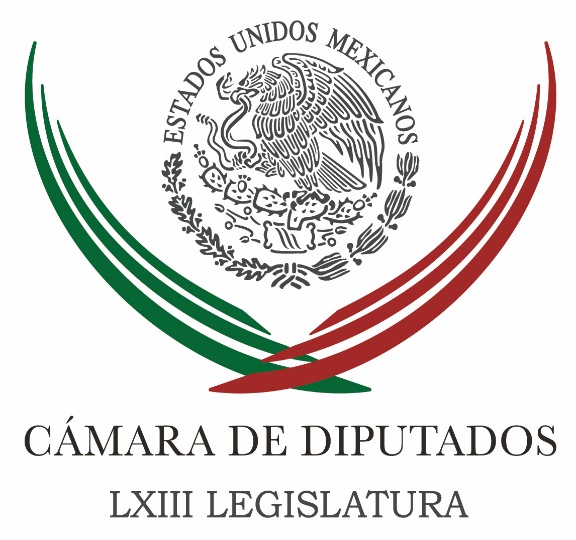 Carpeta InformativaTercer CorteResumen: “Soy política, estoy acostumbrada a los madrazos del PAN”: BotelloOposición en el Senado pide Fiscal Autónomo y transparencia en investigacionesDeja caso de Nieto experiencia inédita en la Cámara alta: senadorSenado recibe carta de Santiago NietoExhorta Osorio Chong a garantizar gobernabilidad y participación libre en procesos electorales del 2018Aprobación de Ley de Ingresos, señal de certidumbre y diálogo: MeadeMéxico rechaza acusación de Trump sobre drogasNo me presto “a juegos políticos”: Santiago NietoPartidos deberán registrar coaliciones hasta el 14 de diciembre: INE27 de octubre de 2017TEMA(S): Partidos PolíticosFECHA: 27/10/17HORA: 16:44NOTICIERO: Milenio.comESTACIÓN: Online GRUPO: Milenio0“Soy política, estoy acostumbrada a los madrazos del PAN”: BotelloBárbara Botello, exigió la destitución del titular de la Auditoría Superior del estado de Guanajuato (ASEG) Javier Pérez Salazar y del director general de Auditoría y cuenta Pública Tomás Hernández.CARLOS OLVERA.- Guanajuato, Gto. La diputada federal, Bárbara Botello Santibáñez, dijo que la andanada de señalamientos que le han dedicado los diputados del PAN y funcionarios del gobierno estatal tiene que ver con una guerra mediática que se ha desatado en su contra, para afectarla en el próximo proceso electoral.“Es u n tema mediático en el que a fuerzas quieren involucrar a Bárbara Botello en todos los temas que se les antoja” y donde la pudieran desacreditar y distraerla.“Afortunadamente soy abogada tengo muchos años en este trabajo, soy política estoy acostumbrada al señalamiento a la crítica, estoy acostumbrada a todos los madrazos del PAN; toda mi carrera política ha sido así” y recordó otros episodios en los que ha sido cuestionada.Señaló que el tema es muy evidente porque para desacreditar su trabajo primero hablaron de 500 millones de pesos, Ricardo Scheffield; después los diputados hablaron de 80 y después sale el procurador a hablar de un millón y medio de supuesto peculado y por eso pide el desafuero, enumeró.Dijo que las denuncias que presentó son para exigir que la justicia no sea selectiva “queremos seguridad jurídica los guanajuatenses e instituciones creíbles y fuertes instituciones que se apeguen al estado de derecho y no nada más lo que ahora se ve con una institución tan cuestionada como es la Auditoría Superior del estado”.   Jam/mTEMA(S): Trabajo LegislativoFECHA: 27/10/17HORA: 17:14NOTICIERO: 24 horasEMISIÓN: Tercer CorteESTACION: Online:GRUPO: 24 horas0Oposición en el Senado pide Fiscal Autónomo y transparencia en investigacionesKarina Aguilar, reportera: El coordinador de los senadores del Partido Acción Nacional (PAN), Fernando Herrera Ávila, señaló que la decisión de Santiago Nieto Castillo de retirar su objeción al procedimiento para removerlo como titular de la Fiscalía Especializada para la Atención de Delitos Electorales (Fepade) es personal.Advirtió que mantienen su posición “en contra de una decisión arbitraria para removerlo, lo cual lesionó a una de las instituciones fundamentales de nuestra democracia, como lo es la Fepade, y que deja dudas sobre investigaciones de casos graves de corrupción, como el de Odebrecht”, sostuvo.Herrera Ávila señaló que en los días previos, quedó demostrado que el Gobierno y las bancadas del PRI y el PVEM en el Senado montaron toda una estrategia para fracturar los acuerdos, el diálogo y las prácticas parlamentarias, con el propósito de forzar una decisión encaminada a ratificar la remoción de Santiago Nieto, con un procedimiento cobijado en la secrecía.Por lo tanto adelantó que lo que viene es restituir la institucionalidad de la Fepade y convocar a las fuerzas políticas y a los diversos sectores de la sociedad a pugnar por la elección de un nuevo fiscal electoral independiente, autónomo y probo, que garantice imparcialidad y rectitud en las investigaciones pendientes y en su participación en los casos que resulten del proceso electoral en marcha.Mientras tanto, la senadora del PRD, Angélica de la Peña, aseguró que la postura de su bancada no cambia y el debate no termina, “vamos por una FEPADE autónoma e independiente”, advirtió.Consideró lamentable que Santiago Nieto Castillo haya decidido desistir del procedimiento de objeción ante el Senado de la República, en donde expondría lo que a su consideración desacreditaba las imputaciones que se habían hecho a su persona y motivado su cese como titular de la Fepade.Dijo que esta postura es comprensible dado el sombrío clima que el PRI, el PVEM y algunos legisladores del PAN, han impuesto en el Senado de la República con una mayoría artificial y autoritaria.Ante el nuevo escenario en donde se debe nombrar a quien estará al frente de la FEPADE, de la Peña Gómez advirtió que el problema fundamental permanece, pues lo que requiere la nación y el estado de derecho es una Fiscalía contra Delitos Electorales y una Procuraduría General de la República independientes del gobierno, con autonomía de gestión e investigación.“En una democracia no hay cabida para instituciones ni funcionarios a modo; hoy más que nunca antes se requieren instituciones de procuración de justicia independientes de todo poder, con la capacidad y decisión de esclarecer casos como los sobornos de Odebrecht, de manera imparcial, transparente y hasta sus últimas consecuencias”, indicó. dlp/mTEMA(S): Información GeneralFECHA: 27/10/17HORA: 17:51NOTICIERO: Excélsior.comEMISIÓN: Tercer CorteESTACION: InternetGRUPO: ImagenDeja caso de Nieto experiencia inédita en la Cámara alta: senadorRoberto José Pacheco, reportero: El senador Enrique Burgos consideró que el caso del ex titular de la Fepade, Santiago Nieto, dejó una experiencia inédita en la vida parlamentaria de la Comisión de Puntos Constitucionales de la Cámara alta.Tras dicha situación, las fuerzas políticas deberán saber reencauzar, por la vía del diálogo, los consensos para destrabar los pendientes que necesita el país, indicó.Santiago Nieto anunció este viernes que decidió retirar su objeción en el Senado a su destitución como titular de la Fiscalía Especializada para la Atención de Delitos Electorales.El ex funcionario arguyó que no existen condiciones para que, aun con la mayoría de los votos en la Cámara alta, desarrolle las funciones para las que fue designado en razón de la polarización política.Entrevistado vía telefónica, el legislador Enrique Burgos dijo que respeta la decisión de Nieto, para que el Senado ya no intervenga en su caso para restituirlo.Señaló que los momentos difíciles por el que atravesó el Senado develaron la falta, ocasional, de acuerdos y que hay posicionamientos irreductibles."Creo que esa etapa es factible que se pueda superar, es un trabajo importante para los señores coordinadores, para la Junta de Coordinación Política, en lo particular”, señaló.A final de cuentas, agregó, lo que se vivió en la Cámara alta en los últimos días es una experiencia que debe ser asimilada por todos los integrantes de ésta."No es una experiencia deseable ni mucho menos, pero después de todo se tiene que aprender", dijo el legislador. Masn/mTEMA(S): Trabajo LegislativoFECHA: 27/10/17HORA: 15:23NOTICIERO: 24 HORASEMISIÓN: Tercer CorteESTACION: Online:GRUPO: 24 HORAS0Senado recibe carta de Santiago NietoKarina Aguilar, reportera: La Mesa Directiva de la Cámara de Senadores recibió la carta del ex fiscal especial para la atención de delitos electorales, Santiago Nieto Castillo, en la que se desiste de continuar con el proceso de objeción a la remoción que hiciera el subprocurador con funciones de procurador General de la República, Alberto Elías Beltrán, a su cargo.Ante ello, el presidente del Senado, Ernesto Cordero informó que en la sesión ordinaria convocada para el próximo lunes se destinarán las peticiones de objeción a la remoción de Santiago Nieto, realizadas por los partidos de oposición.De esta manera, para elegir a un nuevo fiscal electoral, el Senado de la República deberá emitir una convocatoria para que se registren los aspirantes. Posteriormente tendrán que comparecer ante comisiones y estas deberán emitir dictamen de elegibilidad mismo que será enviado a la Junta de Coordinación Política integrada por los coordinadores parlamentarios y serán ellos quienes elijan a la persona que sustituirá a Nieto Castillo y lo deberán someter a la consideración del Pleno. dlp/mTEMA(S): Información GeneralFECHA: 27/10/17HORA: 15:25NOTICIERO: Enfoque NoticiasEMISIÓN: Tercer CorteESTACION: Online:GRUPO: Enfoque Noticias0Exhorta Osorio Chong a garantizar gobernabilidad y participación libre en procesos electorales del 2018Sergio Perdomo, reportero: El titular de la Secretaría de Gobernación (Segob), Miguel Ángel Osorio Chong, al término de su comparecencia en San Lázaro, exhortó a los gobiernos estatales a trabajar en garantizar la gobernabilidad y la participación libre de los ciudadanos en los procesos electorales de 2018.Se requiere una labor conjunta entre gobiernos federal y estatales, indicó durante su comparecencia ante Comisiones Unidas de Gobernación, y de Seguridad Pública, con motivo del análisis del Quinto Informe de Gobierno del Ejecutivo federal.“Porque garantizar la gobernabilidad y la participación libre de los ciudadanos se hace desde lo local hacia lo federal, y desde lo federal hacia lo local”, manifestó.Abundó que “es importante garantizar a los órganos que realizarán las elecciones, todo el andamiaje democrático para que puedan cumplir con su labor y su responsabilidad”.“Tenemos que hacer un trabajo conjunto para decir a los gobiernos que los órganos (electorales) van a cumplir una labor y no van a cumplir la labor de los gobiernos”, aseveró Osorio Chong.El funcionario federal, Osorio Chong abordó el tema a pregunta expresa del diputado Jesús Rafael Méndez Salas (NA) sobre las medidas y acciones que se están implementando desde la Secretaría a su cargo, para garantizar las condiciones de paz e imparcialidad durante el proceso electoral y comicios de 2018.Comentó que en los procesos electorales anteriores se ha venido garantizando “que se dé piso parejo, desde las atribuciones y responsabilidades que tiene el gobierno federal, y estamos trabajando con los gobiernos de los estados, que tienen que comprometerse de la misma manera”.Posteriormente, Osorio Chong fue cuestionado por el coordinador de los diputados de MC, José Clemente Castañeda Hoeflich, sobre sus aspiraciones políticas, particularmente respecto a la candidatura presidencial en 2018, a lo cual respondió:“Todos tenemos aspiraciones, metas y objetivos; las mías, hoy están puestas en la Secretaría de Gobernación y en servir de la mejor manera al pueblo de México”. dlp/mTEMA(S): Información GeneralFECHA: 27/10/17HORA: 14:41NOTICIERO: 24 HORASEMISIÓN: Tercer CorteESTACION: Online:GRUPO: 24 HORAS0Aprobación de Ley de Ingresos, señal de certidumbre y diálogo: MeadeNotimex: La aprobación de la Ley de Ingresos para el 2018 en el Congreso de la Unión es una buena señal de certidumbre, diálogo y estabilidad política y económica, afirmó el titular de la Secretaría de Hacienda y Crédito Público (SHCP), José Antonio Meade Kuribreña.Al participar en el Foro México-España “Inversión y Cooperación”, el funcionario sostuvo que ese hecho es una prueba de que se pueden alcanzar consensos y acuerdos, así como restituir la confianza y el diálogo, a pesar de las diferencias coyunturales.“Ayer se aprobó la Ley de Ingresos en el Senado y hace una semana se aprobó en la de Diputados; en los dos casos por amplio consenso, con votos de todos los partidos, lo que habla de construir consensos, de mandar señales de certeza”, apuntó.Sostuvo que lo anterior permite ver que hacia el 2018, lo económico y el manejo de las finanzas públicas, no contribuirán a la incertidumbre y enfatizó que tales acuerdos se dieron en un entorno político complejo tanto a escala internacional, como internamente y aun así se llegó a acuerdos en materia presupuestal en tiempo y forma.En cuanto a la Ley de Egresos, el secretario de Hacienda confió en que el Congreso de la Unión mantendrá un espíritu constructivo y solidario y se tendrá un buen reflejo en el paquete presupuestal para la reconstrucción y preservar la estabilidad económica.Por otra parte y entrevistado al término de su participación en el evento auspiciado por la Embajada de España en México y el periódico español El País, José Antonio Meade habló del manejo de la deuda externa mexicana.Explicó que ayer se realizó una operación adicional, con lo que prácticamente se agota el remanente y por ello harán algunas otras operaciones antes de que concluya el 2017, para cumplir con lo que manda la ley en la materia.“Terminaremos el proceso habiendo utilizado, como la ley lo manda, para mejorar no solamente el balance fiscal y de las finanzas públicas, sino para mejorar el perfil de nuestra deuda y sus vencimientos, lo que permitirá que al final de 2018 y 2019 prácticamente no habrá vencimientos”, subrayó.Agregó que el déficit que se les autorizó se podrá cubrir casi en su totalidad con fuentes internas, lo que implica que México podrá salir al mercado externo, siempre y cuando se encuentren oportunidades de que con ello se siga mejorando el perfil de la deuda y de vencimientos.Respecto al tipo de cambio del peso frente al dólar, el funcionario explicó que las presiones se observan no sólo son entre ambas monedas, sino es un movimiento generalizado ante todas las monedas en el mundo.“Lo que estamos viendo es a México moviéndose en línea con el resto a otras monedas y como respuesta a datos económicos en Estados Unidos que prefiguran un mayor crecimiento y el aumento de la posibilidad de que haya incrementos en tasas de interés al final del año”, puntualizó.Insistió en que la subasta de mil millones de dólares que se hizo ayer fue bastante exitosa, en el sentido de que fue demandada, demuestra la prudencia de la medida y la aceptación de los mercados.Adelantó que el Comité de Cambios seguirá tomando estas medidas a razón de 500 millones de dólares semanales hasta que concluya el año, lo que permitirá un desempeño ordenado del mercado y lanza la señal de confianza que hay en el peso mexicano.En la mesa de análisis “México ante los Desafíos del Siglo XXI”, en la que intercambió puntos de vista con el embajador de España, Luis Fernández-Cid de las Alas Pumariño, Meade Kuribrena afirmó que el país tiene todo para convertirse en la décima economía más importante del mundo en 15 años.Sostuvo que las reformas estructurales impulsadas en el gobierno de la República, han contribuido a garantizar la estabilidad macroeconómica, no como un objetivo en sí, sino como la base para mejorar la calidad de vida de los ciudadanos en su conjunto. dlp/mTEMA(S): Información GeneralFECHA: 27/10/2017HORA: 13:37NOTICIERO: El Universal OnlineEMISIÓN: Tercer CorteESTACION: OnlineGRUPO: El UniversalMéxico rechaza acusación de Trump sobre drogasEl canciller Luis Videgaray Caso rechazó el señalamiento del presidente de Estados Unidos, Donald Trump, quien ayer armó que la crisis por el consumo de drogas en su país se debe al tráfico de heroína por la frontera sur, razón por la cual -dijo- es apremiante la construcción del muro.En su discurso durante la conmemoración del 72 aniversarios de las Naciones Unidad en México, el titular de la Secretaría de Relaciones Exteriores (SRE) sostuvo que México propone a Estados Unidos un enfoque de corresponsabilidad sobre el tema de las drogas, toda vez que no se derrotará a las organizaciones transnacionales si se siguen intercambiando culpas. “El gobierno de México a todo el Mundo, incluyendo a los Estados Unidos de América, proponemos un enfoque de corresponsabilidad, lo hemos dicho y lo volvemos a decir, un enfoque de culpabilidad mutua en que un país reclama al otro ser origen de las drogas y el otro país le reclama ser origen de la demanda y la razón por la cual hay violencia, si bien puede tener validez argumentativa es un enfoque que no va a solucionar los problemas”, expresó. Lamentó que ayer se volviera a escuchar una expresión de esta naturaleza. “Rechazamos este enfoque. México propone a Estados Unidos una vez más un enfoque de corresponsabilidad entendiendo que enfrentamos organizaciones trasnacionales que es un solo mercado y que tenemos que enfrentar, atender de manera sistemática la oferta y la demanda, los canales de distribución allá y acá, el financiamiento, la proveeduría, es un solo problema, es un problema que no vamos a derrotar si seguimos intercambiando culpas en lugar de trabajar juntos”, aseveró. ar/m TEMA(S): Información GeneralFECHA: 27/10/17HORA: 15:34NOTICIERO: La Jornada.comEMISIÓN: Tercer CorteESTACION: Online:GRUPO: La Jornada.com0No me presto “a juegos políticos”: Santiago NietoGustavo Castillo, reportero: Santiago Nieto Castillo, ex titular de la Fiscalía Especializada para la Atención de los Delitos Electorales (Fepade) afirmó ser “un hombre de Estado” que no se presta “a juegos políticos ni a exhibiciones ni a linchamientos públicos, tras reiterar de manera pública que ya no buscará más continuar al frente de la institución en la que estuvo dos años y persiguió delitos de tipo electoral.Durante un mensaje a medios de comunicación declaró ser un “hombre con perspectiva institucional. Considero que México y el proceso electoral 2018 requieren de las mejores condiciones políticas, y soy consciente de que las dudas que tienen dos partidos políticos nacionales en torno a mi persona, no generan las mejores condiciones para la lucha electoral”.Nieto Castillo, quien fue cesado hace una semana tras asegurar a un medio de comunicación que había sido cuestionado para declarar inocente de las imputaciones que existen en una investigación contra el ex director de Pemex Emilio Lozoya, y la presunta transferencia de recursos provenientes de un soborno de la empresa Odebrecht que se destinaron a la campaña presidencial de Enrique Peña Nieto en 2012.El encargado del despacho de la PGR, Alberto Elías Beltrán, determinó cesar a Nieto Castillo por haber revelado información de una carpeta de investigación, incurriendo en violaciones a las normas legales.Nieto Castillo señaló hace unos minutos que preparará su defensa jurídica tanto en “las denuncias penales como en los procedimientos administrativos que puedan venir”, y aseguró que “en cuanto me sea posible retomaré mis actividades como académico”.Durante el mensaje a medios, el ex fiscal cuestionó su despido y de esta manera la decisión tomada por Elías Beltrán, ya que dijo: “contenía, al menos, los siguientes vicios jurídicos: falta de motivación respecto a las conductas desarrolladas, violación al debido proceso en razón de que no fui escuchado para expresar argumentos para mi defensa; falta de fundamentación y alta de competencia en razón de que dicho funcionario carece de competencia para remover a un fiscal, en virtud de que la naturaleza jurídica de la Fiscalía cambió en 2014”.El ex titular de la Fepade aseguró no haber violado el código de ética de la PGR ni haber violado ninguna ley, según él los resultados le permiten “caminar con la frente en alto”, pues durante su gestión se determinaron 6 mil 693 averiguaciones previas; de ellas, 2 mil 907 se consignaron en el anterior sistema penal; la fiscalía obtuvo mil 169 órdenes de aprehensión y se cumplimentaron 575; durante los últimos dos años se lograron 353 autos de formal prisión y 293 sentencias condenatorias.A decir de Nieto Castillo, en comparación con las áreas centrales de la PGR, la Fepade fue el área con mayor número de investigaciones concluidas y consignadas.Declaró que en términos conceptuales, bajo su mando, “se modificó la forma de perseguir delitos electorales. En lugar de perseguir a personas de escasos recursos que eran utilizadas, se varió el modelo al investigar a los instigadores. Se modificó también el tipo de delito objeto de la persecución”, pues se pasó de indagar la alteración de datos en el Registro Federal de Electores para enfocarse en la compra del voto y el condicionamiento de programas sociales.En su mensaje, consideró que existe, respecto de su remoción, “una sociedad dividida y un Senado con polarización. Como hombre de instituciones, no puedo ser ciego ante esta realidad. No puedo ser yo el motivo de disenso, en el contexto actual de franca crisis institucional. Sin embargo, sigo sosteniendo que mi actuación fue absolutamente imparcial. Sin filias ni fobias”.Señaló que no existen condiciones para que regrese a su cargo, ya que las tareas de la Fepade requieren la confianza de todas las fuerzas políticas y que esa confianza se encuentra fracturada.Nieto Castillo se negó a responder preguntas y salió a paso veloz del salón en donde ofreció su mensaje a medios, sin que nadie obtuviera de él respuesta a si buscará ser fiscal general de la República. dlp/mTEMA(S): Partidos PolíticosFECHA: 27/10/17HORA: 19:34NOTICIERO: Milenio.comESTACIÓN: Online GRUPO: Milenio0Partidos deberán registrar coaliciones hasta el 14 de diciembre: INEDeberán presentar su Plataforma Electoral dentro de los 15 primeros días de enero y el plazo para el registro de candidaturas a todos los cargos federales correrá del 11 al 18 de marzo de 2018.LORENA LÓPEZ.- Ciudad de México. La Comisión de Prerrogativas y Partidos Políticos del Instituto Nacional Electoral definió que a más tardar el próximo 14 de diciembre los partidos políticos deberán presentar las solicitudes para el registro de convenios de coalición y acuerdos de participación, para las elecciones a la Presidencia de la República, senadurías y diputaciones por el principio de mayoría relativa para las elecciones de 2018.Los partidos políticos nacionales deberán presentar su Plataforma Electoral dentro de los 15 primeros días de enero de 2018 y el plazo para el registro de candidaturas a todos los cargos federales de elección popular, correrá del 11 al 18 de marzo de 2018.Los partidos políticos podrán celebrar un solo convenio de coalición en sus modalidades totales, parciales y flexibles.Se considera una coalición total la que postule de manera conjunta a un candidato presidencial, 64 fórmulas al Senado y 300 a diputaciones. Una coalición parcial puede o no postular al mismo candidato presidencial, pero sí abanderar mínimo a 32 fórmulas al Senado y 150 a diputadas y diputados. Mientras se considera flexible una coalición que no postule al mismo abanderado presidencial y al menos tenga en común 16 fórmulas al Senado y 75 candidatos a una curul.Asimismo, podrán establecer una distribución dinámica en la conformación de la coalición, siempre y cuando se garantice la uniformidad de los integrantes en dicho convenio, en el entendido de que si converge alguna coalición total de diputados y/o senadores, necesariamente deben de contemplar la elección de presidente de los Estados Unidos Mexicanos.Todas las solicitudes de registro de las candidaturas a senadurías o diputaciones presentadas por partidos políticos o coaliciones deberán integrarse paritariamente y en las listas de representación proporcional se alternarán las fórmulas de distinto género para garantizar el principio de paridad hasta agotar cada lista.En caso de que los partidos políticos o coaliciones decidan solicitar el registro de alguno o la totalidad de las candidaturas a senadurías o diputaciones por el principio de mayoría relativa supletoriamente, deberán hacerlo a más tardar el 15 de marzo de 2018.Para el registro de candidaturas por el principio de representación proporcional, los partidos políticos deberán cumplir con el registro de al menos 200 fórmulas de candidaturas a diputaciones de mayoría relativa y 21 listas con las dos fórmulas por entidad federativa de las candidaturas a senadurías por el principio de mayoría relativa.El presidente de la Comisión de Prerrogativas y Partidos Políticos, Benito Nacif, explicó que el instructivo, aprobado por unanimidad, deberá ser avalado por el Consejo General del INE.En la sesión se aprobó una acción afirmativa para que, de los 28 distritos indígenas que hay en el país, en al menos 12 con mayor población indígena, los partidos políticos por sí mismos, o a través de una coalición parcial, postulen candidatos indígenas y apliquen la paridad de género."Se trata de una medida de acción afirmativa que es específica de esta elección en particular, no es una regla, ni una norma que se aplicará de manera permanente, pues busca incrementar la participación de las mujeres", detalló el consejero Nacif.  Jam/m